Sedlové hrdlo s těsněním SR 100-125Obsah dodávky: 1 kusSortiment: K
Typové číslo: 0055.0442Výrobce: MAICO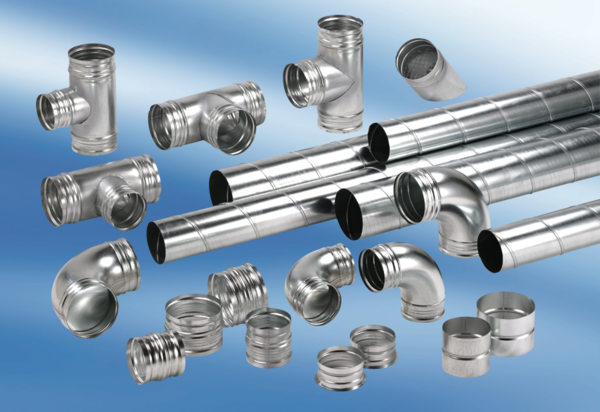 